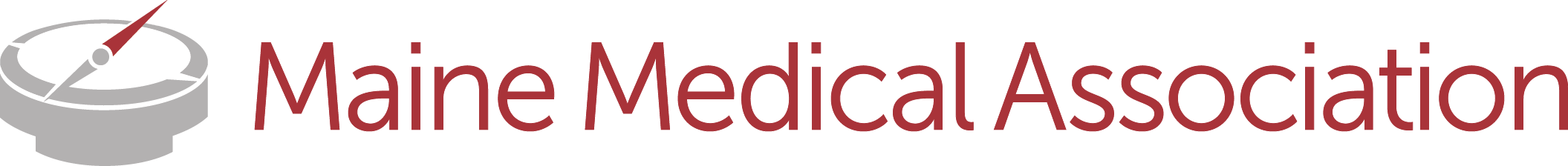 Committee on Physician QualityTuesday, November 13, 2018, 5:30-6:30 p.m.Phone: 603-766-5646Participant 354435#Moderator 481814# (Dianna only)2019 Meeting ScheduleTuesdays, 4:00 – 6:00 p.m.January 8, March 12, May 14, September 10, November 12TimeTopicActionAssignment5:30 p.m.Call to Order & Approval of the September 11, 2018 Meeting Minutes Review & ActionJames Timoney, DO5:35 p.m.Annual QI Plan ReviewsInterMed w/Valerie Jackson, Manager, Clinical Systems ImprovementReview & ActionEric Steele, DO & David Edsall, MDMaine Family Planning w/Evelyn Kieltyka, FNP, MS, MSNSenior Vice President of Program ServicesReview & ActionDavid Dixon, MDEastport Health Center w/ Holly Gartmayer-DeYoung, CEOMelissa	 Mallock-Farren, RN, QI/Grants ManagerReview & ActionDavid McDermott, MD6:00 p.m.Peer Review ReportInformationalDianna Poulin6:15 p.m.Adjournment & Next MeetingJanuary 8, 2019, 4:00 – 6:00 p.m. (conf. phone only)